Bulletin d’inscription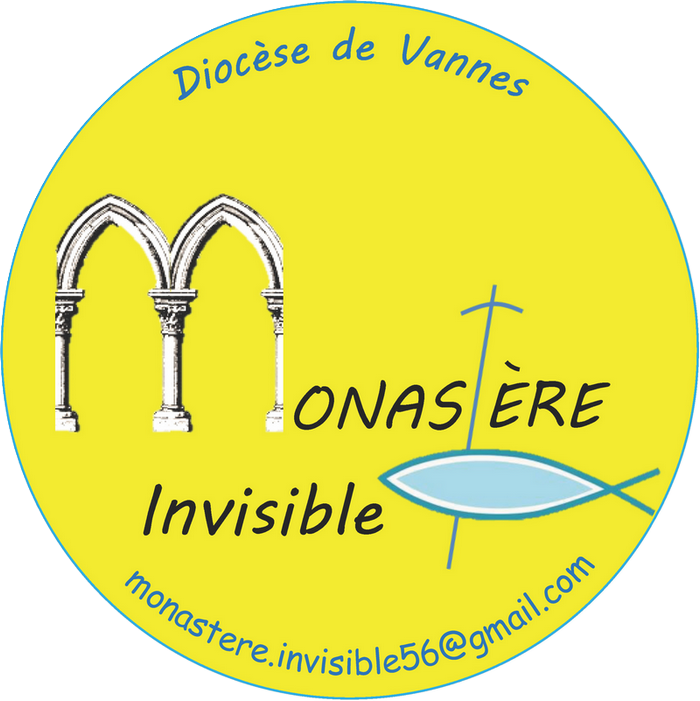 Nom – Prénom : ..........................................................................................Adresse : .....................................................................................................                 .....................................................................................................Téléphone :    .............................................................................................Portable : ...................................................................................................Email * : .....................................................................................................	A partir d’aujourd’hui, le ...............................je m’engage à prier pour les vocations 1 fois par semaine pendant 1 an. (préciser le jour : le ................................)Signature :* Ces informations ne seront utilisées que par le service diocésain des vocations et ne seront pas transmises à des tiers.